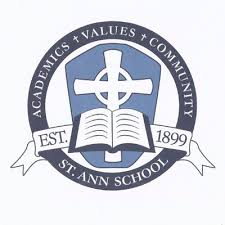 Fundraiser Idea Submission FormTell us a few words about your idea (what is the concept, thoughts about logistics of Home and School/St. Ann’s hosting the event, etc.).Do you have personally or have connections to resources that would help make this event happen?Do you have an estimate of how much it would cost to host this event?Are you willing to be the coordinator for this event?